PROGRAMA DE ACTIVIDADES PEDAGÓGICASFicha de InscriçãoNº de Visitantes*por cada 10 alunos, o Parque oferece 1 entrada de adulto.Almoço no ZooAtividades com AcompanhamentoActividades sem Acompanhamento*A realização destas atividades está dependente da disponibilidade da Sala Pedagógica.Nota: Não se realizam visitas guiadas ao Pré-escolar.Centro de Investigação e Educação Ambientaldo Parque Zoológico de Lagos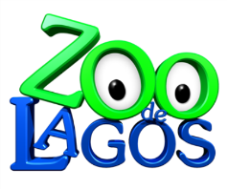 Designação da InstituiçãoMorada:Código Postal:Tel.:Fax:Correio eletrónico:Responsável pela Visita:Responsável pela Visita:Contacto:Data pretendida:Hora Chegada:Hora partida:Nº de Visitantes:X €7,00=(Total)Acompanhantes Grátis*:Restantes:X €7,00=(Total)Total de Visitantes:X (€)(Total)MENU 1Nº Total de Almoços:  (X €7,00) Total de Almoços (€)=MENU 2“Visita Guiada”X €2,00“Hora da Paparoca”X €2,00“Ouvir, Imitar, Adivinhar”X €2,00“Vamos ajudar o planeta?”X €2,00“Bichinhos são nossos amiguinhos”X €2,00“À descoberta dos Bicos”X €2,00Pedipaper “Diversão no Zoo de Lagos”X €1,00“O papel dos Zoos na Conservação das Espécies”X €2,00“Zoos – Evolução e papel na atualidade”X €2,00“Planeta Sustentável – Um objetivo alcançável ou não?”X €2,00Zoo de Lagos vai às escolasA Combinar“À noite no Zoo de Lagos”A CombinarTotal das Atividades com Acompanhantes (€)(Total)(Total)(Total)Desenhos*(Grátis)Visionamento de um filme*(Grátis)Observação da alimentação (Grátis)